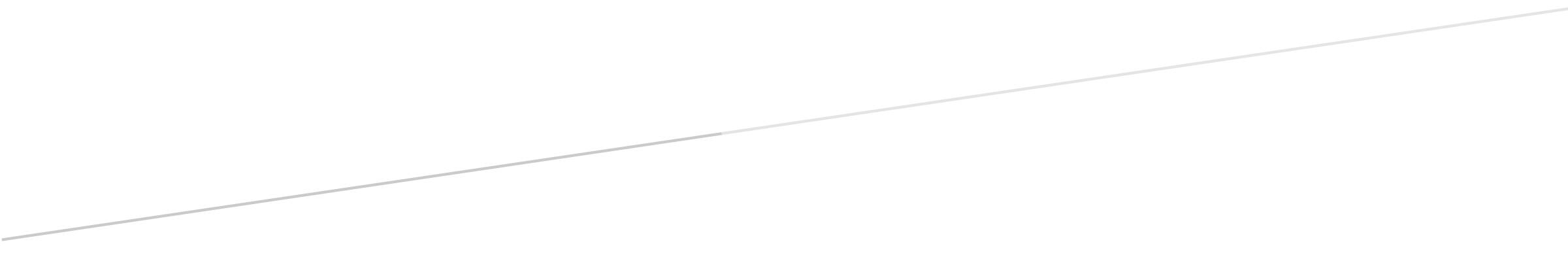 For the purposes of this document, the word “state” shall include the District of Columbia and all other U.S. territories. State EMS DirectorsShall be limited to the director (or the assigned equivalent title) of each state, the District of Columbia, and territorial lead emergency medical services (EMS) agency. Should a state EMS director be promoted or the role otherwise change, but remain in the supervisory chain of command of the state EMS director, that individual may retain the state EMS director membership and subsequent voting rights. If a question arises regarding the identification of the lead EMS agency or its director in any state, the governor of that state shall be requested to make the final designation for purposes of membership in this organization. Only state EMS directors or their proxy has full voting rights. Voting rights include election of officers, bylaws changes, resolutions, approval of the annual budget, and motions and other action during any meetings of the Association at which business is conducted. Absentee voting is allowed. If a member is going to use a proxy, they must notify the NASEMSO secretary in writing. A proxy may be an individual representing their state or another state EMS director.State EMS OfficialsState EMS personnel named in the annual membership dues invoice or as a replacement made by the state EMS director in the course of the year. Only members in this category or their proxy have full voting rights within and are eligible to serve as officers of the councils. Absentee voting is allowed. Voting rights include election officers for councils, and on any business conducted or action taken during meetings of councils and committees.AssociateAny individuals whose application and dues are current according to the current package of rights, privileges, dues, and similar policies of the Association. Voting rights include any business conducted or action taken during meetings of committees that do not constitute a conflict of interest as described in the NASEMSO Policy and Procedures Manual.CorporateAny non-governmental organization whose application and dues are current according to the current package of rights, privileges, dues, and similar policies of the Association. Voting rights include any business conducted or action taken during meetings of committees that do not constitute aconflict of interest as described in the NASEMSO Policies and Procedures Manual.Project InvestmentAny state governmental agency that contributes funds for a specific NASEMSO-driven project, at or above the current Corporate-level membership. Voting rights include any business conducted or action taken during meetings of the germane committee that do not constitute a conflict of interest as described in the NASEMSO Policies and Procedures Manual.Section II - MeetingsThe National Association of State EMS Officials will meet at least annually. At the discretion of member states, time will be allocated at each Annual Meeting for regional meetings. Regions may also meet on their own each fall. Other meetings shall be on the call of the president or two-thirds (2/3) of the voting members.Section III - QuorumA quorum shall consist of 25% or fourteen (14) voting members present not proxied at the Annual Meeting. A quorum can be established in-person or electronically, or some combination thereof. Unless otherwise specified in the bylaws, a majority of those responding shall decide any issue. Meetings shall be conducted in accordance with Roberts Rules of Order providing these are not inconsistent with the bylaws of the Association. Notice of an in-person meeting and a tentative agenda for the meeting must be distributed to the membership at least thirty (30) days prior to the meeting.Section IV – Officers and Executive CommitteeQualificationsOfficers of the Association must be state EMS directors, except for the immediate past president.Officers & Executive CommitteeThe officers of the Association shall be:PresidentPresident-ElectSecretaryTreasurerImmediate Past PresidentThe Executive Committee is composed of the officers of the Association and a member-at-large; the Executive Committee shares the presidential workload and duties. The Executive Committee is authorized to conduct business of the Association in lieu of the Board of Directors. The Member-at-Large is chosen at the first meeting of the Board of Directors from among themselves, following the Annual Business Meeting. In the event that the Member-at-Large ceases to hold the Regional or Council Chair position, a replacement will be chosen at the Board of Directors meeting that follows the Chair position being vacated.Duties of the PresidentThe president shall represent the Association in a leadership capacity that best advances of interests of NASEMSO and its membership. Among the president’s duties are providing support and direction to committees and councils; representing the Association at various functions and with other organizations; presiding at meetings of the Association and the Board of Directors; authorizing expenditures within budget appropriations approved by the membership; and performing such other duties as required.Duties of the President-ElectThe president-elect shall assist the president in the above duties. The president-elect shall perform the duties of the president in the absence or disability of that officer and perform other duties as required. The president-elect shall also supervise Association liaison and committee chair assignments, assist the president in ensuring that positions remain filled, and ensure the timely submission of reports from these bodies. The president-Elect shall succeed to the office of president at the conclusion of the term. Duties of the SecretaryThe secretary is responsible for the accuracy of meeting minutes and the Board of Directors shall approve all minutes with corrections. Association minutes shall include attendees of the meeting, major discussion points, motions made, and votes taken. The secretary shall suggest recommended agenda items for regional chair use on no less than a quarterly basis.Duties of the TreasurerThe Treasurer is responsible to the members for verifying the Association’s financial records are maintained according to generally acceptable accounting principles. Specific tasks include an annual report to the membership on the fiscal condition of the Association and a minimum of quarterly finance reports to the Board of Directors. The Treasurer also chairs the Program Committee.Duties of the Immediate Past PresidentThe immediate past president shall advise on Association matters as appropriate and may fill a specific council or committee role as appointed by the president. TermsThe term of office for all officers shall be two (2) years. No officer, except the secretary and Treasurer, may serve more than one (1) consecutive term in the same office. The term shall commence at the end of the meeting at which the election took place. All terms of office shall terminate at the end of the annual meeting.VacanciesIf an officer of the Association ceases to be the director of the state EMS lead agency, that person shall relinquish the office. If this officer is the president, the president-elect shall fill the remainder of that term. Any other vacancies in the office of president-elect, secretary, or Treasurer shall be filled by appointment of the Board of Directors until the next meeting of the membership at which time an election will be held.Nominations and ElectionsThe Nominating Committee shall submit to the voting members names for each officer position. Prior to this submission, the Nominating Committee shall determine that the person to be nominated will accept the nomination.Nominations may be made from the floor by voting members.Nominees must be voting members.Only voting members, or proxies present at the meeting, shall be eligible to vote in the election.Balloting for uncontested positions shall be by acclamation; balloting for contested positions shall be on written or electronic ballots designated by the president.Election to any office or other position shall require a majority of the votes cast. In the event no candidate receives a majority of votes, the candidate receiving the lowest number of votes shall be dropped after the first ballot. The election of treasurer, east regional chair, and west regional chair will be held in years ending with even numbers; the election of president-elect, secretary, Great Lakes regional chair, western Plains regional chair, and south regional chair will be held in years ending with odd numbers.Section V – Board of DirectorsThe membership of the Board of Directors shall consist of the Executive Committee, five (5) regional chairs, each council chair, and Management Counsel. The Management Counsel is a non-voting member of the Board appointed by the Board of Directors. Each regional chair shall have a vice-chair and each council chair shall have an alternate, who will participate as a voting member of the Board of Directors in the absence of the chair. The vice-chair will be the alternate representative to the Board.The president of the Association shall serve as chair of the Board of Directors.The Board of Directors will meet at the call of the president, or at the call of two-thirds (2/3) of the members of the Board. The Board may conduct their business in-person or electronically.The Board of Directors shall have authority to conduct the affairs of the Association between regular meetings of the membership. The Board of Directors shall keep minutes of its official actions and the secretary shall make full report thereof to the membership within thirty (30) days.A quorum shall consist of a majority of the Board of Directors.The Board proposes annual membership dues levels as part of the budget it presents to the membership.Section VI – RegionsCompositionRegions shall be composed of the following states and territories:EastConnecticut, Delaware, Washington, D.C., Maine, Maryland, Massachusetts, New Hampshire, New Jersey, New York, Pennsylvania, Rhode Island, Vermont, and West Virginia.Great LakesIllinois, Indiana, Michigan, Minnesota, Ohio, and Wisconsin.SouthAlabama, Arkansas, Florida, Georgia, Kentucky, Louisiana, Mississippi, North Carolina, Oklahoma, Puerto Rico, South Carolina, Tennessee, Texas, U.S. Virgin Islands, and Virginia.Western PlainsColorado, Iowa, Kansas, Missouri, Montana, Nebraska, New Mexico, North Dakota, South Dakota, Utah, and Wyoming.WestAlaska, American Samoa, Arizona, California, Guam, Hawaii, Idaho, Nevada, Northern Mariana Islands, Oregon, and Washington.Regional Chair Duties:Duties of the regional chair shall include:Orient new voting members in the region.Hold meetings/conference calls at least four times per year.Section VII – CouncilsThe NASEMSO Board of Directors may create councils to represent specialized functions within the state EMS office, including but not limited to: Data, Personnel Licensure, Health & Medical Preparedness, Medical Direction, Pediatric Emergency Care, Trauma. Councils shall report their activities to the Board of DirectorsEach state may have one (1) voting position on each council, appointed by the state EMS director.Councils elect a chair, chair-elect, and secretary for two (2) year terms. The chair represents the council on the NASEMSO Board of Directors, and the chair-elect will represent the council on the Board in the absence of the chair. The council chair shall have full voting rights on the Board of Directors but not be eligible to serve as an officer in the Association. The officers of the council include the chair, chair-elect, secretary, and immediate past chair. The chair of each council shall communicate the annual work plan of the council to the Board of Directors for approval.Section VIII – CommitteesAll standing and ad hoc committees shall report their activities to the Board of Directors. Standing CommitteesThe following shall be the standing committees of the Association, the chairs of which shall be appointed by the president. Membership shall be reviewed annually or as needed by the president. All categories of membership are eligible to serve on standing committees. Non-members may also be invited to participate on a standing committee after approval by the committee chair and president and may enjoy all benefits of committee membership except for making motions and voting. The president shall assure that the majority of members on all standing committees are state EMS fficial or state EMS director members of the Association. The chair of each standing committee shall be a state EMS official or state EMS director and shall communicate the annual work plan of the committee to the Board of Directors for approval.Operational Standing Committees:Nominating CommitteeConstitution/Bylaws/Resolution CommitteeFinance CommitteeProgram CommitteeMission-specific Standing Committees:Agency and Vehicle LicensureMobile Integrated Health/Community ParamedicineEducationSystems of Specialty CareHighway Incident and Transportation (HITS) Systems Rural EMS Safe Transport of ChildrenAd Hoc CommitteesThe president may create ad hoc committees to address short-term interests of the Association. The chair shall be a state EMS official or state EMS director. The chair of the ad hoc committee shall communicate the annual work plan of the committee to the Board of Directors for approval. The duration of ad hoc committees should not exceed two (2) years unless extended by the Board of Directors. Membership on ad hoc committees is limited to members of the Association.Section IX – Policies and ProceduresThe NASEMSO Policies and Procedures Manual shall be approved by the Board of Directors and serve as the official policies and procedures for the association.Section X – AmendmentThese Bylaws may be amended by a vote of two-thirds (2/3) of the voting membership present or proxied at a general membership meeting or responding by mail or e-mail prior to the meeting. The intention to amend the Bylaws shall be stated in the notice of any such meeting. This notice shall specify the intended changes and shall be mailed or e-mailed to the membership thirty (30) days prior to the date of the meeting.Section XI – DissolutionThe Association may be dissolved by a two-thirds (2/3) vote of all voting members.All assets shall be distributed to non-profit agencies with similar goals.